Вариант 31.Отметьте правильный ответОтносительные  методы  ориентируются  на  построение критериев в виде  стоимостных оценок  финансовых  результатов инвестиционного проекта  и суммарных  затрат на их применение:отношения2.Отметьте правильный ответПо виду    критерия экономической эффективности инвестиций   все методы делятся  на :абсолютные и относительные3.Дополните________ - это способ начисления процентов, при котором начисление процентов производится на сумму, включающую проценты, начисленные за предыдущие периоды.4.Укажите неизвестный компонент: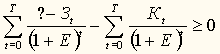 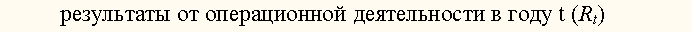 5.Отметьте правильный ответСоответствие линий и точек для  1:. 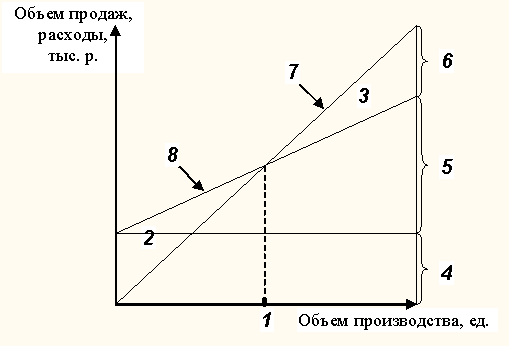   точке безубыточности6.Отметьте правильный ответАбсолютным критерием статического метода оценки экономической эффективности инвестиций является :среднегодовой доход7.Отметьте правильный ответИндексы доходности затрат и инвестиций превышают 1, если для этого потока чистый доход :положителен8.Отметьте правильный ответВнутренняя норма доходности (IRR) определяется исходя из условий - чистый дисконтированный доход :равен нулю